Срибняк Сергей ЕвгеньевичDocuments and further information:Полный пакет документов+танкер,ро-ро,пассажир,панамский паспорт,антигуа и барбуда паспорт.Position applied for: BoatswainDate of birth: 11.12.1978 (age: 38)Citizenship: UkraineResidence permit in Ukraine: NoCountry of residence: UkraineCity of residence: OdessaPermanent address: 6 Chkolov str.,Kodyma,Odessa reg.,UkraineContact Tel. No: +38 (048) 672-17-05E-Mail: sergei9200.78@mail.ruU.S. visa: NoE.U. visa: NoUkrainian biometric international passport: Not specifiedDate available from: 13.03.2009English knowledge: GoodMinimum salary: 1500 $ per month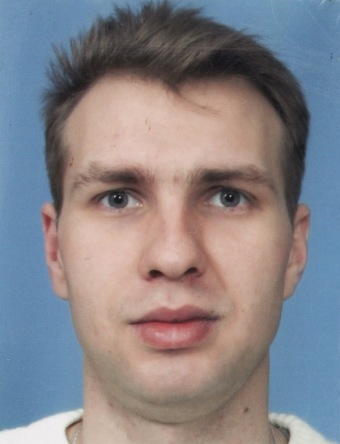 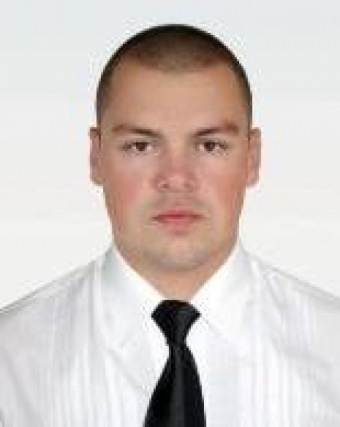 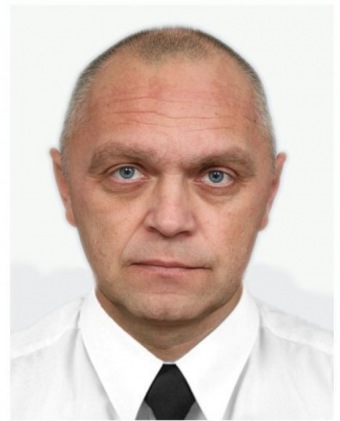 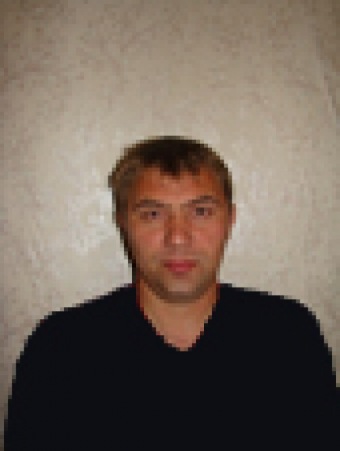 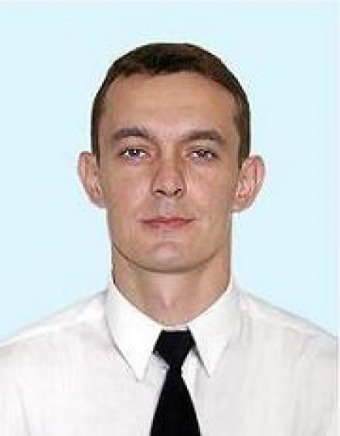 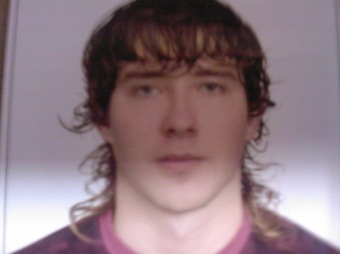 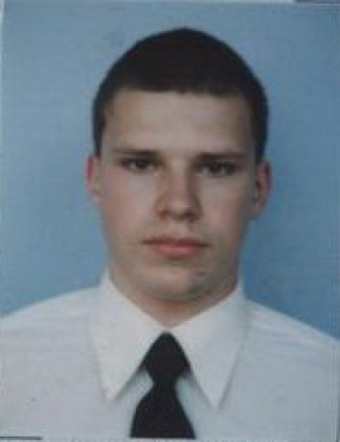 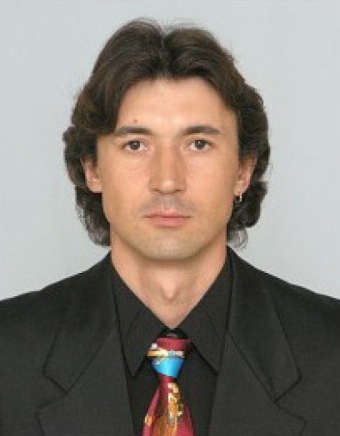 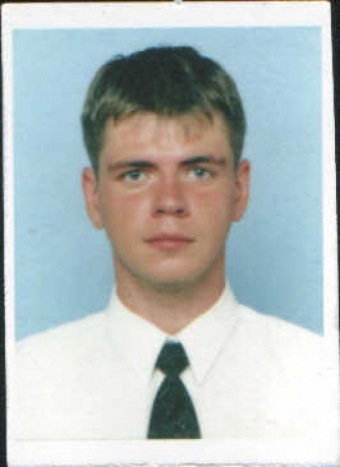 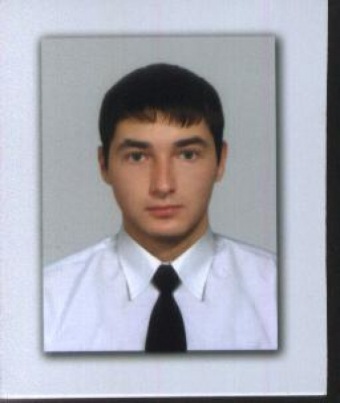 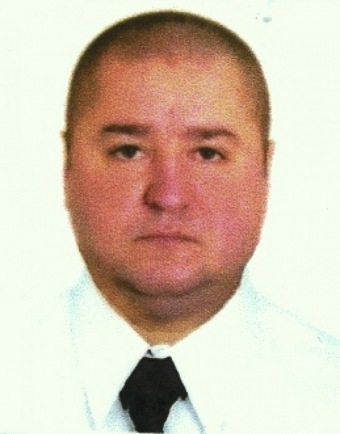 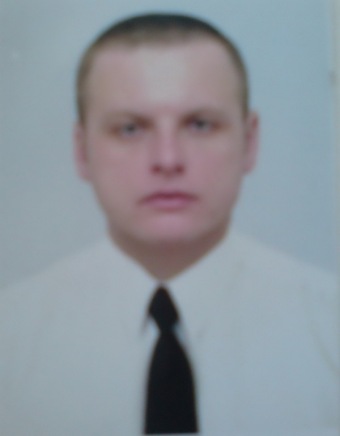 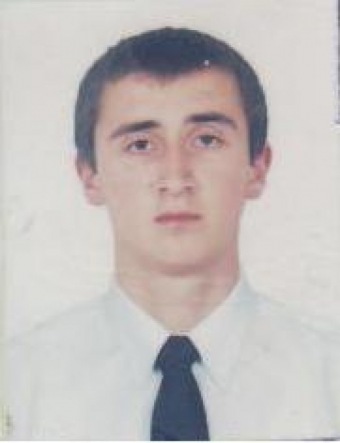 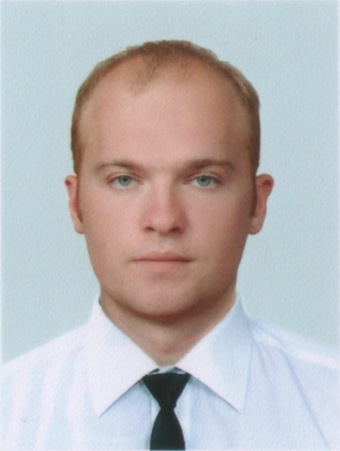 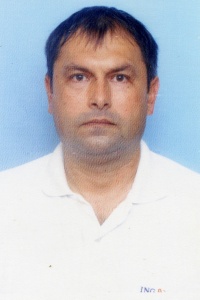 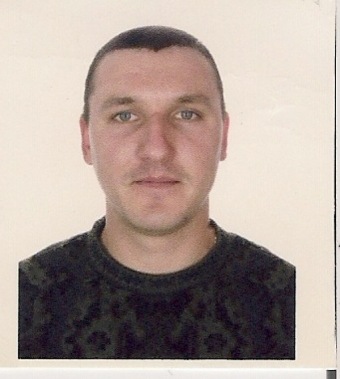 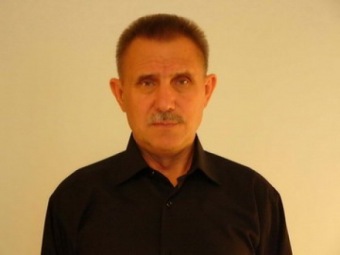 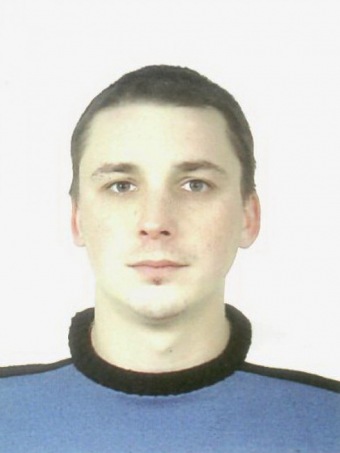 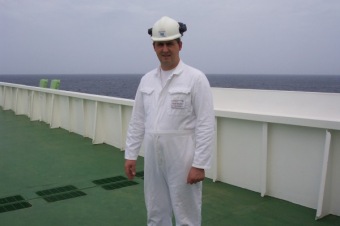 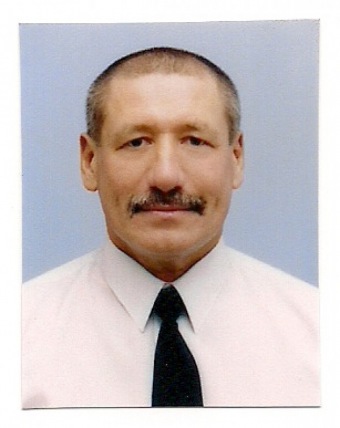 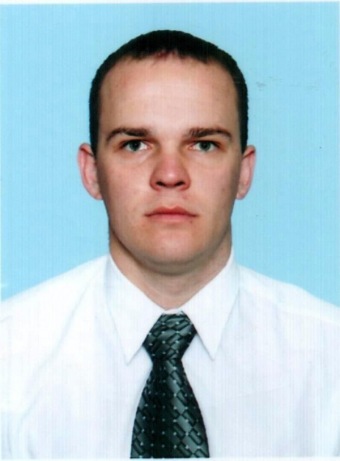 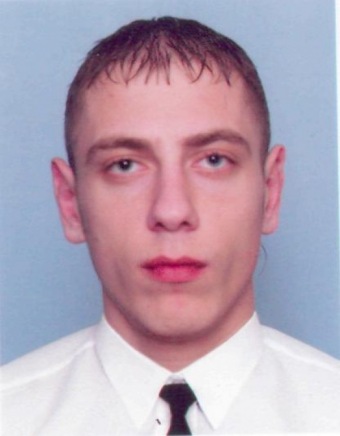 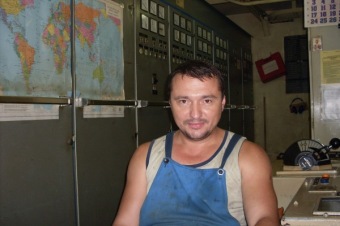 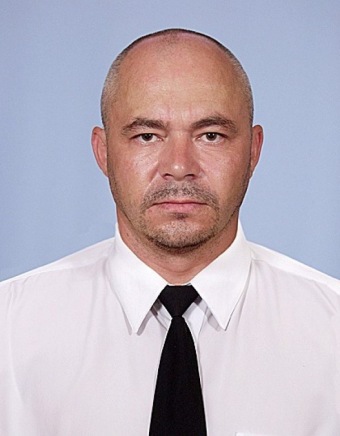 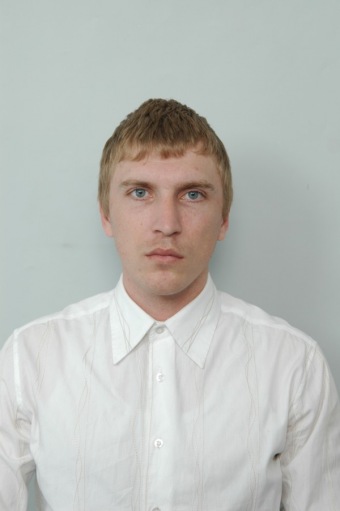 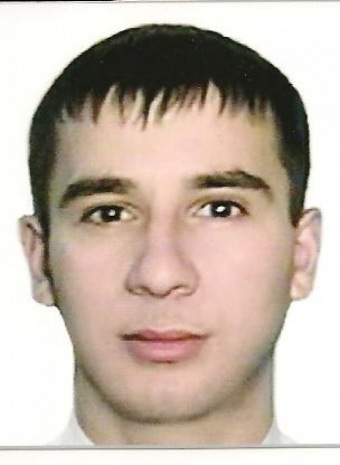 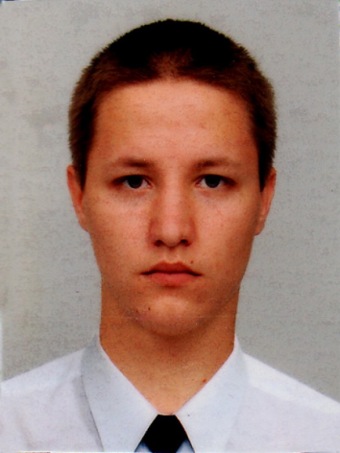 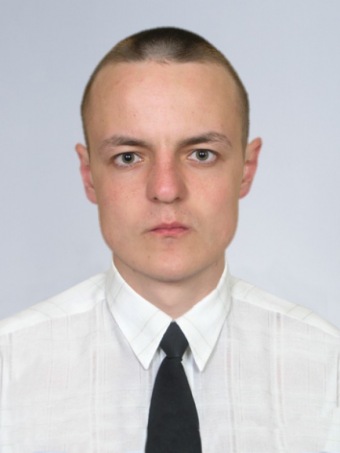 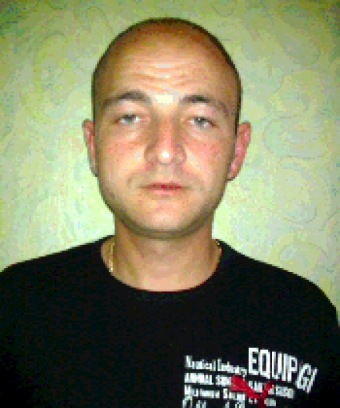 